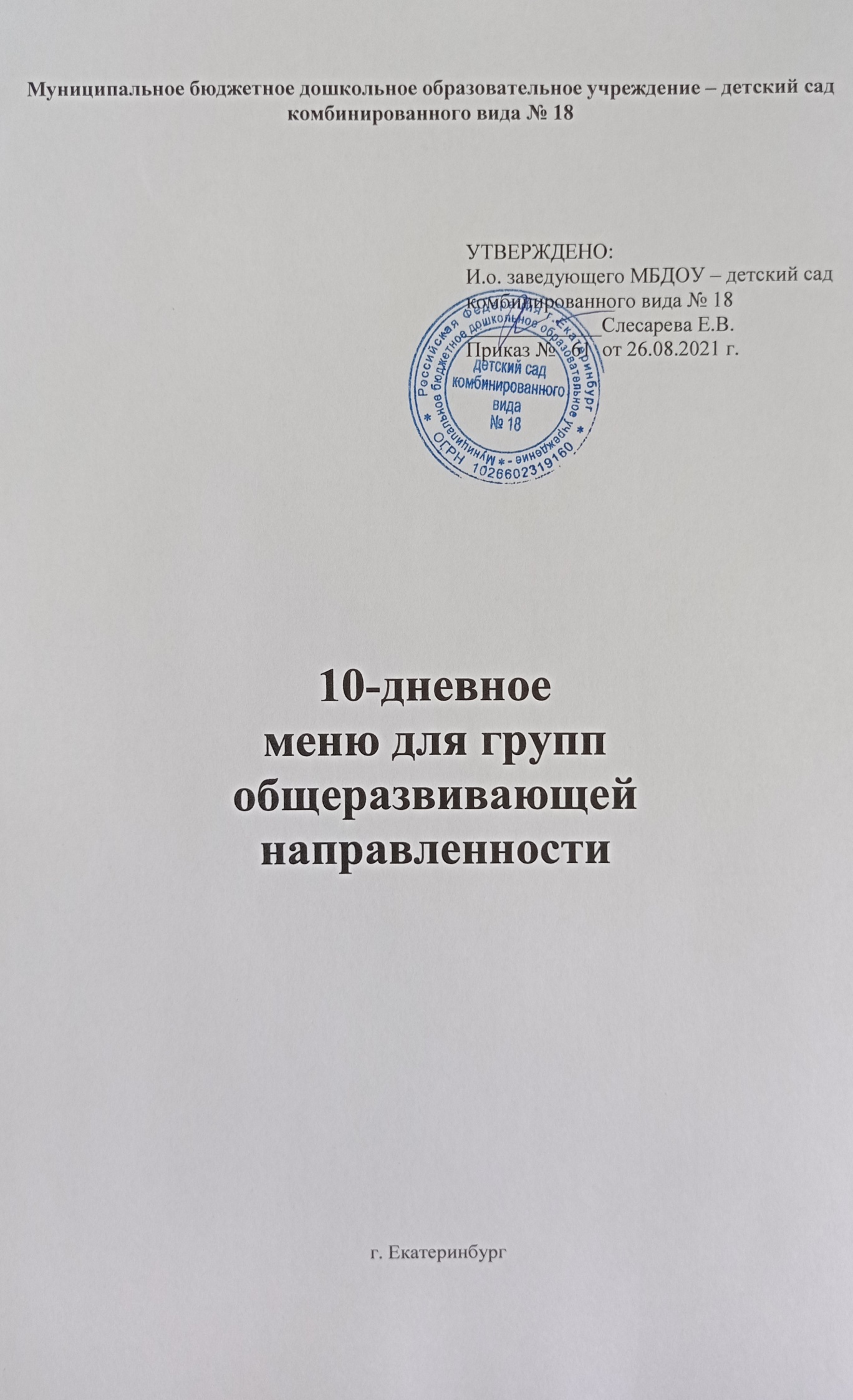 ПЕРВЫЙ ДЕНЬ(3-7лет)ВТОРОЙ ДЕНЬ(3-7лет)ТРЕТИЙ ДЕНЬ(3-7лет)ЧЕТВЁРТЫЙ ДЕНЬ(3-7лет)ПЯТЫЙ ДЕНЬ(3-7лет)ШЕСТОЙ ДЕНЬ(3-7лет)СЕДЬМОЙ ДЕНЬ(3-7лет)ВОСЬМОЙ ДЕНЬ(3-7лет)ДЕВЯТЫЙ ДЕНЬ(3-7лет)ДЕСЯТЫЙ ДЕНЬ(3-7лет)№ тех.картыНаименование блюдаНаименование блюдаВыходблюда Пищевые вещества (г)Пищевые вещества (г)Пищевые вещества (г)Пищевые вещества (г)ВитаминС, мгЭнергетич.ценность (ккал)Энергетич.ценность (ккал)№ тех.картыНаименование блюдаНаименование блюдаВыходблюда БЖЖУВитаминС, мгЭнергетич.ценность (ккал)Энергетич.ценность (ккал)ЗавтракЗавтракЗавтракЗавтракЗавтракЗавтракЗавтракЗавтракЗавтрак14/4Каша ячневая молочная с маслом сливочнымКаша ячневая молочная с маслом сливочным2006,05,35,330,70,4219519510/10Чай Чай 2000,000,000,009,10,0035351/13Батон с масломБатон с маслом25/51,93,83,811,750,0090,590,510:0010:0010:0010:0010:0010:0010:0010:0010:0019/10Сок Сок 1500,000,000,0017,250,0066ИтогоИтогоИтого5807,99,19,168,80,42386,5ОбедОбедОбедОбедОбедОбедОбедОбедОбед31/1Салат из отварного картофеля с огурцами и растительным масломСалат из отварного картофеля с огурцами и растительным маслом600,94,15,85,82,896429/2Суп-пюре гороховыйСуп-пюре гороховый2005,21,814,414,40,489644/3Каша гречневая рассыпчатая с овощамиКаша гречневая рассыпчатая с овощами1508,66,837,837,80,9025012/8Гуляш из отварного мяса говядиныГуляш из отварного мяса говядины8011,7512,532,812,810,00171,26/10Компот из сухофруктовКомпот из сухофруктов2000,50,0018,318,350,16728/13Хлеб ржанойХлеб ржаной302,61,012,812,80,177,79/13Хлеб пшеничный Хлеб пшеничный 201,320,129,849,840,246,64ИтогоИтогоИтого74030,8726,35101,75101,7554,73777,54Полдник Полдник Полдник Полдник Полдник Полдник Полдник Полдник Полдник 2/6Омлет запечённый или паровойОмлет запечённый или паровой1009,7613,151,741,740,14163,7579/1КефирКефир2004,44,87,17,10,7108,49/13Хлеб пшеничный Хлеб пшеничный 201,320,129,849,840,246,6412/13Пряник Пряник 402,02,429,629,60,00164ИтогоИтого36036017,4820,4748,2848,281,04482,79Итого за деньИтого за день1680168051,1755,92218,83218,8356,191646,83№ тех.картыНаименование блюдаНаименование блюдаВыходблюда Пищевые вещества (г)Пищевые вещества (г)Пищевые вещества (г)ВитаминС, мгЭнергетич.ценность (ккал)№ тех.картыНаименование блюдаНаименование блюдаВыходблюда БЖУВитаминС, мгЭнергетич.ценность (ккал)ЗавтракЗавтракЗавтракЗавтракЗавтракЗавтракЗавтракЗавтракЗавтрак9/5,12/11Запеканка из творога со сгущенным молокомЗапеканка из творога со сгущенным молоком15025,3514,4019,810,35313,513/10Кофейный напиток с молокомКофейный напиток с молоком2003,02,913,40,52894/13Батон с маслом и сыромБатон с маслом и сыром25/5/103,85,110,90,05121,710:0010:0010:0010:0010:0010:0010:0010:0010:0019/10Сок Сок 1500,000,0017,250,0066ИтогоИтогоИтого54032,1522,461,360,92590,2ОбедОбедОбедОбедОбедОбедОбедОбедОбед20/1Салат из отварной свёклы с растительным масломСалат из отварной свёклы с растительным маслом600,824,954,081,16646/2Щи из свежей капусты со сметанойЩи из свежей капусты со сметаной2001,52,56,010,855343/3Макаронные изделия отварныеМакаронные изделия отварные1003,542,5221,600,00125,318/8Зразы (или рулет) из говядиныЗразы (или рулет) из говядины8010,1710,808,590,431736/10Компот из сухофруктовКомпот из сухофруктов2000,50,0018,350,16728/13Хлеб ржанойХлеб ржаной302,61,012,80,177,79/13Хлеб пшеничный Хлеб пшеничный 201,320,129,840,246,64ИтогоИтого69069021,4521,8981,2162,93611,64Полдник Полдник Полдник Полдник Полдник Полдник Полдник Полдник Полдник 45/3Каша рисовая рассыпчатая Каша рисовая рассыпчатая 1804,404,0344,540,00236,49/7Биточки (котлеты)рыбные Биточки (котлеты)рыбные 8010,971,606,390,518410/10Чай Чай 2000,000,009,10,00359/13Хлеб пшеничный Хлеб пшеничный 201,320,129,840,246,64ИтогоИтогоИтого48016,695,7569,870,71402,04Итого за деньИтого за деньИтого за день171070,2950,04212,4464,561603,88№ тех.картыНаименование блюдаВыходблюда Пищевые вещества (г)Пищевые вещества (г)Пищевые вещества (г)ВитаминС, мгЭнергетич.ценность (ккал)№ тех.картыНаименование блюдаВыходблюда БЖУВитаминС, мгЭнергетич.ценность (ккал)ЗавтракЗавтракЗавтракЗавтракЗавтракЗавтракЗавтракЗавтрак1/4Каша гречневая с молоком2007,04,222,81,315814/10Какао с молоком2003,93,522,90,521351/13Батон с маслом25/51,93,811,750,0090,510:0010:0010:0010:0010:0010:0010:0010:0019/10 Фрукты  1100,440,4410,781146,94ИтогоИтого54013,2411,9468,2312,82430,44ОбедОбедОбедОбедОбедОбедОбедОбед31/1Салат из отварного картофеля с огурцами и растительным маслом600,94,15,82,896411/2Рассольник с крупой и сметаной2001,84,512,55,37998/3Капуста тушёная1503,52,913,631,39427/8Кнели мясные паровые8013,2313,054,710,171896/10Компот из сухофруктов2000,50,0018,350,16728/13Хлеб ржаной302,61,012,80,177,79/13Хлеб пшеничный 201,320,129,840,246,64ИтогоИтого74023,8525,6777,5590,19642,34ПолдникПолдникПолдникПолдникПолдникПолдникПолдникПолдник8/4Каша геркулесовая молочная с маслом сливочным2006,47,427,20,422028/12Сдоба обыкновенная504,383,2627,020,08156,6610/10Чай 2000,000,009,10,00359/13Хлеб пшеничный 201,320,129,840,246,64ИтогоИтого47012,110,7873,160,7440,3Итого за деньИтого за день175049,1948,39218,94103,711512,64№ тех.картыНаименование блюдаВыходблюда Пищевые вещества (г)Пищевые вещества (г)Пищевые вещества (г)ВитаминС, мгЭнергетич.ценность (ккал)№ тех.картыНаименование блюдаВыходблюда БЖУВитаминС, мгЭнергетич.ценность (ккал)ЗавтракЗавтракЗавтракЗавтракЗавтракЗавтракЗавтракЗавтрак15/4Каша пшеничная молочная с маслом сливочным2006,56,031,20,4220613/10Кофейный напиток с молоком2003,02,913,40,52894/13Батон с маслом и сыром25/5/103,85,110,90,05121,710:0010:0010:0010:0010:0010:0010:0010:0019/10 Фрукты  1100,440,4410,781146,94ИтогоИтого55013,7414,4466,2811,99463,64ОбедОбедОбедОбедОбедОбедОбедОбед26/1Салат из отварной свёклы с черносливом и растительным маслом600,85,011,31,129320/2Суп-лапша на курином бульоне2001,92,811,10,38783/3Картофельное пюре1503,084,2220,6410,741355/9Биточки (котлеты) из мяса кур 8014,3411,7011,860,3021115/10Напиток из шиповника2000,200,116,789,0658/13Хлеб ржаной302,61,012,80,177,79/13Хлеб пшеничный 201,320,129,840,246,64ИтогоИтого74024,2424,9494,24101,84706,34ПолдникПолдникПолдникПолдникПолдникПолдникПолдникПолдник39/3Запеканка морковная с джемом 1554,96,023,03,4016579/1Кефир2004,44,87,10,7108,49/13Хлеб пшеничный 201,320,129,840,246,64ИтогоИтого37031,0719,3236,751,25468,54Итого за деньИтого за день166069,0558,7197,27115,081638,52№ тех.картыНаименование блюдаНаименование блюдаВыходблюда Пищевые вещества (г)Пищевые вещества (г)Пищевые вещества (г)ВитаминС, мгЭнергетич.ценность (ккал)№ тех.картыНаименование блюдаНаименование блюдаВыходблюда БЖУВитаминС, мгЭнергетич.ценность (ккал)ЗавтракЗавтракЗавтракЗавтракЗавтракЗавтракЗавтракЗавтракЗавтрак9/5,12/11Запеканка из творога со сгущенным молокомЗапеканка из творога со сгущенным молоком15025,3514,4019,810,35313,514/10Какао с молокомКакао с молоком2003,93,522,90,521351/13Батон с масломБатон с маслом25/51,93,811,750,0090,510:0010:0010:0010:0010:0010:0010:0010:0010:0019/10 Фрукты   Фрукты  1100,440,4410,781146,94ИтогоИтого49049031,5922,1462,2411,87585,94ОбедОбедОбедОбедОбедОбедОбедОбедОбед12/1Салат из моркови с изюмом и растительным масломСалат из моркови с изюмом и растительным маслом600,83,011,82,21756/2Щи из свежей капусты со сметанойЩи из свежей капусты со сметаной2001,52,56,010,855336/3Гарнир овощной сборныйГарнир овощной сборный1503,923,9416,616,7211814/8Биточки (котлеты) из мяса говядины паровыеБиточки (котлеты) из мяса говядины паровые8011,3811,105,150,001666/10Компот из сухофруктовКомпот из сухофруктов2000,50,0018,350,16728/13Хлеб ржанойХлеб ржаной302,61,012,80,177,79/13Хлеб пшеничный Хлеб пшеничный 201,320,129,840,246,64ИтогоИтого74074022,0221,6680,570,24608,34Полдник Полдник Полдник Полдник Полдник Полдник Полдник Полдник Полдник 21/2Суп молочный с лапшойСуп молочный с лапшой2003,43,712,00,429510/10Чай Чай 2000,000,009,10,00356/12Ватрушка со сметанойВатрушка со сметаной353,044,5016,530,052239/13Хлеб пшеничный Хлеб пшеничный 201,320,129,840,246,64ИтогоИтого4554557,768,3247,470,67399,64Итого за деньИтого за день1685168561,3752,12190,2194,651593,92№ тех.картыНаименование блюдаНаименование блюдаВыходблюда Выходблюда Пищевые вещества (г)Пищевые вещества (г)Пищевые вещества (г)ВитаминС, мгЭнергетич.ценность (ккал)№ тех.картыНаименование блюдаНаименование блюдаВыходблюда Выходблюда БЖУВитаминС, мгЭнергетич.ценность (ккал)ЗавтракЗавтракЗавтракЗавтракЗавтракЗавтракЗавтракЗавтракЗавтракЗавтрак8/4Каша геркулесовая молочная с маслом сливочнымКаша геркулесовая молочная с маслом сливочным2002006,47,427,20,4220210/10Чай Чай 2002000,000,009,10,00351/13Батон с масломБатон с маслом25/525/51,93,811,750,0090,510:0010:0010:0010:0010:0010:0010:0010:0010:0010:0019/10Сок Сок 1501500,000,0017,250,0066ИтогоИтогоИтогоИтого5808,311,265,30,42393,5ОбедОбедОбедОбедОбедОбедОбедОбедОбедОбед10/1Салат из моркови с растительным масломСалат из моркови с растительным маслом60600,693,976,592,65642/2Борщ со сметанойБорщ со сметаной2002001,74,310,38,65873/8Мясо говядины, тушенное с овощамиМясо говядины, тушенное с овощами20020015,715,719,810,682856/10Компот из сухофруктовКомпот из сухофруктов2002000,50,0018,350,16728/13Хлеб ржанойХлеб ржаной30302,61,012,80,177,79/13Хлеб пшеничный Хлеб пшеничный 20201,320,129,840,246,64ИтогоИтого71071071022,5125,0979,6372,44632,34Полдник Полдник Полдник Полдник Полдник Полдник Полдник Полдник Полдник Полдник 9/5,12/11Запеканка из творога со сгущенным молокомЗапеканка из творога со сгущенным молоком15015025,3514,4019,810,35313,59/13Хлеб пшеничный Хлеб пшеничный 20201,320,129,840,246,6479/1Кефир    (Снежок)Кефир    (Снежок)2002004,44,87,10,7108,412/13Пряник  Пряник  40402,02,429,60,00164ИтогоИтого41041041033,0721,7266,351,25632,54Итого за деньИтого за день17001700170063,8858,01211,2874,111658,38№ тех.картыНаименование блюдаВыходблюда Пищевые вещества (г)Пищевые вещества (г)Пищевые вещества (г)ВитаминС, мгЭнергетич.ценность (ккал)№ тех.картыНаименование блюдаВыходблюда БЖУВитаминС, мгЭнергетич.ценность (ккал)ЗавтракЗавтракЗавтракЗавтракЗавтракЗавтракЗавтракЗавтрак14/4Каша ячневая молочная с маслом сливочным2006,05,330,70,4219513/10Кофейный напиток с молоком2003,02,913,40,52891/13Батон с маслом25/51,93,811,750,0090,510:0010:0010:0010:0010:0010:0010:0010:0019/10Сок 1500,000,0017,250,0066ИтогоИтого58010,91273,10,94440,5ОбедОбедОбедОбедОбедОбедОбедОбед5/1Салат из белокочанной капусты с морковью ирастительным маслом601,04,05,922,546332/2Суп фасолевый2003,73,912,02,889936/8Запеканка картофельная, фаршированная отварным мясом говядины18013,8312,6525,2112,96272,886/10Компот из сухофруктов2000,50,0018,350,16728/13Хлеб ржаной302,61,012,80,177,79/13Хлеб пшеничный 201,320,129,840,246,64ИтогоИтого69022,9521,6784,0588,84631,22Полдник Полдник Полдник Полдник Полдник Полдник Полдник Полдник 43/3Макаронные изделия отварные1003,542,5221,600,00125,314/7Суфле из рыбы 8011,833,422,620,078910/10Чай 2000,000,009,10,00359/13Хлеб пшеничный 201,320,129,840,246,64ИтогоИтого40019,659,5452,760,69376,64Итого за деньИтого за день167053,543,21209,9190,471448,36№ тех.картыНаименование блюдаВыходблюда Пищевые вещества (г)Пищевые вещества (г)Пищевые вещества (г)ВитаминС, мгЭнергетич.ценность (ккал)№ тех.картыНаименование блюдаВыходблюда БЖУВитаминС, мгЭнергетич.ценность (ккал)ЗавтракЗавтракЗавтракЗавтракЗавтракЗавтракЗавтракЗавтрак15/4Каша пшеничная молочная с маслом сливочным2006,56,031,20,4220614/10Какао с молоком2003,93,522,90,521351/13Батон с маслом25/51,93,811,750,0090,510:0010:0010:0010:0010:0010:0010:0010:0019/10 Фрукты  1100,440,4410,781146,94ИтогоИтого54012,7413,7476,6311,94478,44ОбедОбедОбедОбедОбедОбедОбедОбед20/1Салат из отварной свеклы с растительным маслом600,85,04,11,166414/2Суп из овощей со сметаной2001,55,28,36,85875/8Плов из отварного мяса говядины20014,8614,5834,650,963326/10Компот из сухофруктов2000,50,0018,350,16728/13Хлеб ржаной302,61,012,80,177,79/13Хлеб пшеничный 201,320,129,840,246,64ИтогоИтого69021,5825,896,0959,15709,34ПолдникПолдникПолдникПолдникПолдникПолдникПолдникПолдник21/2Суп молочный с лапшой2003,43,712,00,42959/13Хлеб пшеничный 201,320,129,840,246,6410/10Чай 2000,000,009,10,00351/1219/12Пирожок печеный со свежей капустой и яйцом 354,453,2123,720,0071,03Итого Итого 4559,177,0354,660,62247,67Итого за деньИтого за день168543,4946,57227,3871,711435,45№ тех.картыНаименование блюдаВыходблюда Пищевые вещества (г)Пищевые вещества (г)Пищевые вещества (г)ВитаминС, мгЭнергетич.ценность (ккал)№ тех.картыНаименование блюдаВыходблюда БЖУВитаминС, мгЭнергетич.ценность (ккал)ЗавтракЗавтракЗавтракЗавтракЗавтракЗавтракЗавтракЗавтрак16/4Каша молочная ассорти (рис, пшено) с маслом сливочным2005,05,925,60,5317513/10Кофейный напиток с молоком2003,02,913,40,52894/13Батон с маслом и сыром25/5/103,85,110,90,05121,710:0010:0010:0010:0010:0010:0010:0010:0019/10 Фрукты  1100,440,4410,781146,94ИтогоИтого55012,2414,3460,6812,1432,64ОбедОбедОбедОбедОбедОбедОбедОбед12/1Салат из моркови с изюмом и растительным маслом600,83,011,82,217520/2Суп-лапша на курином бульоне2001,92,811,10,387818/3Рагу из овощей1502,33,713,510,61978/9Суфле из мяса кур паровое8015,818,23,60,362415/10Компот из чернослива и изюма2000,70,021,650,19858/13Хлеб ржаной302,61,012,80,177,79/13Хлеб пшеничный 201,320,129,840,246,64ИтогоИтого74025,4228,8284,2464,05700,34ПолдникПолдникПолдникПолдникПолдникПолдникПолдникПолдник9/5,12/11Запеканка из творога со сгущенным молоком15025,3514,4019,810,35313,512/10Чай с молоком2001,41,411,20,26619/13Хлеб пшеничный 201,320,129,840,246,64ИтогоИтого37025,9715,9240,850,81421,14Итого за деньИтого за день166063,6359,08185,7776,961554,12№ тех.картыНаименование блюдаВыходблюда Пищевые вещества (г)Пищевые вещества (г)Пищевые вещества (г)ВитаминС, мгЭнергетич.ценность (ккал)№ тех.картыНаименование блюдаВыходблюда БЖУВитаминС, мгЭнергетич.ценность (ккал)ЗавтракЗавтракЗавтракЗавтракЗавтракЗавтракЗавтракЗавтрак7/4Каша рисовая молочная с маслом сливочным2006,05,842,40,5224814/10Какао с молоком2003,93,522,90,521351/13Батон с маслом25/51,93,811,750,0090,510:0010:0010:0010:0010:0010:0010:0010:0019/10 Фрукты  1100,440,4410,781146,94ИтогоИтого54012,2413,5487,8312,04520,44ОбедОбедОбедОбедОбедОбедОбедОбед32/1Салат из отварного картофеля с зеленым горошком  и раст. маслом601,86,76,13,8692,05/2Свекольник со сметаной2001,74,411,75,459331/8Голубцы с мясом говядины и рисом (ленивые)1308,18,47,12,171381/11Соус молочный200,391,161,310,0517,315/10Напиток из шиповника2000,200,116,789,0658/13Хлеб ржаной302,61,012,80,177,79/13Хлеб пшеничный 201,320,129,840,246,64ИтогоИтого66016,1121,8891,76100,83529.64Полдник Полдник Полдник Полдник Полдник Полдник Полдник Полдник 8/4Каша геркулесовая молочная с маслом сливочным2006,47,427,20,4220211/10Чай с лимоном200/50,10,09,20,80369/13Хлеб пшеничный 201,320,129,840,246,643/12Булочка с творогом и картофелем302,983,0914,160,0397,5ИтогоИтого45510,810,6160,41,45382,14Итого за деньИтого за день165551,3946,03239,99114,321432,22